Les méditations pour le chapelet de Notre Dame des Sept Douleurs du 18 juillet 2021 de la Confrérie de Marie Corédemptrice porteront sur la question morale des vaccins souillés par le sang d’enfants avortés et de la maltraitance de leurs corps par l’industrie pharmaceutique qui en fait usage dans la production de vaccins et d’autres médicaments, et nous ferons acte de réparation pour tout l’enchaînement des crimes dans cette « chaîne de la mort ».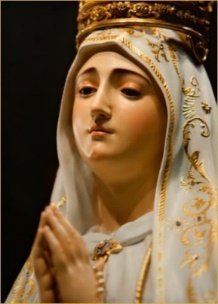 Première douleur : La Prophétie de Siméon : Saint Bonaventure, le Docteur Séraphique, que nous avons fêté ce mercredi dernier, dit : «De même qu'Adam et Ève furent les destructeurs du genre humain, ainsi Jésus et Marie en furent les réparateurs». Il déclare que Marie «a également mérité la réconciliation pour tout le genre humain» en «co-offrant» la victime divine sur le Calvaire et en offrant «la satisfaction» pour nos péchés. Et nous pouvons dire aussi que Notre-Dame avait déjà offert son Divin Fils lorsqu'elle l'a porté dans ses bras au Temple, et que sa souffrance corédemptrice a commencé lorsque son Cœur a été transpercé par la prophétie de Siméon. Le don de crainte que Notre Dame possédait parfaitement n’était pas une peur paralysante des souffrances annoncées par Siméon, mais une crainte révérencieuse envers Dieu, de sorte qu’obéir à sa Loi, faire sa Volonté était son seul désir. Prière: Donnez-nous de votre crainte, Ô Notre Dame Corédemptrice, pour que nous ne craignions aucune souffrance, mais seulement de désobéir à la Loi de Dieu.  Devant la question morale des vaccins souillés par l’avortement, que notre seul désir soit de faire sa Volonté, et que nous entendons le sang d’enfants assassinés dans le sein maternel qui crie vers Dieu depuis les vaccins souillés par l'avortement.Deuxième douleur : La fuite en Egypte : Le don de piété que Notre Dame possédait parfaitement est une forme de justice qui consiste à donner à autrui ce qui lui est dû.  Marie montre de la piété envers Dieu en son Fils Jésus-Christ, comme à Saint Joseph, car elle se lève aussitôt sans hésiter quand il lui révèle son rêve dans lequel il a appris qu’il fallait se lever dans la nuit et s’enfuir en Egypte sans tarder.  Méditons sur cette promptitude à obéir que montre Notre Dame dans ce mystère. Elle ne craignait pas la mort, mais avec un Cœur serein, cherchait uniquement à agir selon la justice et la piété filiale comme la Fille bien-aimée du Père.Prière: Donnez-nous de votre piété, Ô Notre Dame Corédemptrice, pour que nous soyons remplis de piété filiale envers Dieu notre Père et que, craignant non la mort corporelle, mais seulement la mort spirituelle et éternelle, nous n’oublions pas le sang d’enfants assassinés dans le sein maternel qui crie vers Dieu depuis les vaccins souillés par l'avortement. Troisième douleur : La perte de l’Enfant Jésus au Temple: Notre Dame de Fatima, dans son apparition du 13 juillet 1917, que nous avons pu commémorer ce mardi dernier, a révélé aux trois petits bergers la vision terrifiante de l’enfer.  Qu’est l’enfer sinon la séparation d’avec Dieu, avec ce Divin Fils ?  Ce mystère de la perte de l’enfant Jésus peut figurer cette perte éternelle, cet enfer qui commence sur terre de même par l’oubli de l’enfant Jésus.  Le don de science qui éclairait si parfaitement Notre Dame était celle non des hommes égarés qui oublie si facilement l’Enfant Jésus, mais celle de son Divin Fils. Et cet enfer se manifeste sur terre par notre indifférence sur le sort des enfants assassinés dont les restes sont traités de manière si inhumaine et indigne. Ainsi, Mgr Athanasius Schneider dit que ceux qui acceptent comme licite le recours à un vaccin souillé par l’avortement, sans en même temps protester haut et fort contre l’immoralité de sa fabrication, commettent un péché grave par omission.  Car, dit-il, c'est immoral de ne pas protester contre cette horrible industrie fœtale en croissance continue, qui utilise les organes, les cellules et les lignées cellulaires des enfants assassinés. Il s'agit donc d'une grave omission. Par ce manque de protestation, on collabore à un crime exceptionnellement grave et atroce.  Prière : Donnez-nous de votre science, Ô Notre Dame Corédemptrice.  Vous avez retrouvé l’Enfant Jésus en train de communiquer sa science divine dans la Maison de son Père, et vous avez reçu, au degré le plus élevé, la science de votre Fils.  Que cette science éclaire nos faibles esprits qui oublient si facilement le sang d’enfants assassinés dans le sein maternel qui crie vers Dieu depuis les vaccins souillés par l'avortement.Quatrième douleur : La rencontre de Jésus et de Marie sur le Chemin de Croix : Le don de force que Notre Dame possédait parfaitement était celle de son Fils, auquel Elle est parfaitement unie.  Suivant son Fils sur le Chemin de Croix, son Cœur ne faisait qu’un avec Celui de son Divin Fils. Prière : Donnez-nous de votre force, Ô Notre Dame Corédemptrice,  dans les épreuves que nous pourrons vivre, et que jamais nous devenions indifférents devant le sang d’enfants assassinés dans le sein maternel qui crie vers Dieu depuis les vaccins souillés par l'avortement.Cinquième douleur : La Crucifixion et la mort de Jésus sur la Croix :  La Sainte Vierge au pied de la Croix a souffert dans son Cœur transpercé pour ce crime d'avortement et de trafic, d'exploitation et de commercialisation des organes d'enfants assassinés dans le sein maternel, pour tout cet enchaînement de crimes contre la vie qui peut être qualifiée de «chaîne de la mort».  N'y a-t-il pas au fond de nos âmes le sentiment qu’il y a une volonté puissante, inique poussant toute l'humanité à devenir un maillon pour ainsi dire dans cette chaîne du mal, pour que tous soient enchaînés ?Prière : Donnez-nous de votre conseil, Ô Notre Dame Corédemptrice, et que nos âmes souillées par le péché agissent selon vos conseils quand nous sommes confrontés aux vaccins souillés par un enchaînement de crimes, sachant que le sang d’enfants assassinés dans le sein maternel crie vers Dieu depuis ces vaccins souillés par l'avortement.Sixième douleur : Le Corps de Jésus percé d’une lance et descendu de la Croix : Notre Dame de Fatima a révélé le 13 juillet 1917 que pour sauver les âmes il n’y avait de remède que la dévotion à son Cœur Immaculé que nous contemplons dans ce mystère du Cœur Sacré de Notre Seigneur percé d’une lance et du Cœur Immaculé de Notre Dame percé d’une douleur indicible.  Le don d’intelligence remplissait Notre Dame parfaitement au moment où Elle reçoit son Fils descendu de la Croix.  A ce moment de ténèbres terribles quand Dieu incarné reposait mort sur les genoux de sa Mère, la seule personne sur la terre qui comprenait ce qui se passait était Marie.  Prière : Donnez-nous de votre intelligence, Ô Notre Dame Corédemptrice, et éclairez nos faibles intelligences.  Et que, afin d’agir selon ce don d’intelligence, nous écoutions attentivement le sang d’enfants assassinés dans le sein maternel qui crie vers Dieu depuis les vaccins souillés par l'avortement.Septième douleur : Jésus est mis au tombeau : Notre Dame de Fatima a révélé aux petits bergers concrètement ce qu’il faut faire pour trouver le remède pour sauver les âmes: pratiquer la dévotion des 5 premiers samedis en l’honneur de son Cœur Immaculé, avec acte de réparation pour les offenses contre ce Cœur afin d’enlever les épines qui le percent. Aujourd’hui, plus que jamais, le remède demeure le même : le seul véritable remède à nos maux est spirituel ; sans cela, tout autre n’est que dérisoire et illusoire.  Que nos yeux demeurent donc fixés résolument et uniquement sur Notre Dame Corédemptrice. Comme au temps où son Fils était enseveli dans le tombeau, dans l’attente de sa Résurrection, le don de sagesse que seule Notre Dame possédait alors parfaitement est la seule sagesse qui puisse nous éclairer en notre temps de profondes ténèbres.  Prière : Donnez-nous de votre sagesse, Ô Notre Dame Corédemptrice, et que nous contemplions avec vos yeux et par votre Cœur ce sang d’enfants assassinés dans le sein maternel qui crie vers Dieu depuis les vaccins souillés par l'avortement.